	MERCREDI 27 MAIDécouvre la chanson et entraine-toi : https://www.youtube.com/watch?v=NVEzzzia8YoEn t’aidant de la p47 de ton fichier d’anglais, complète cette grille de mots croisés :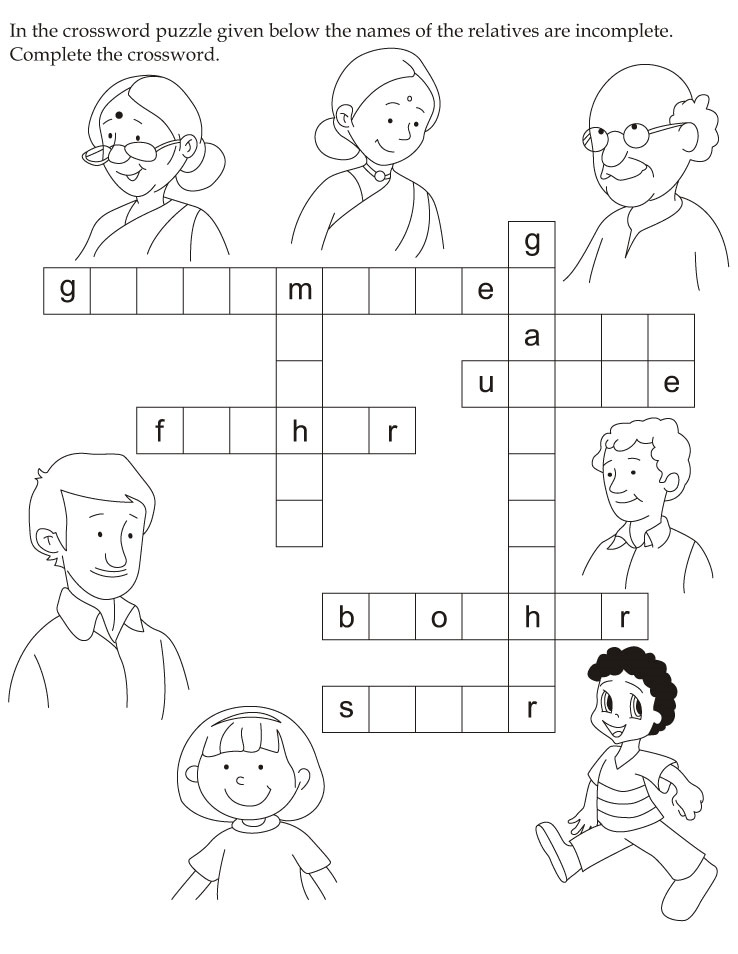 Complète l’exercice 2 dans ton fichier d’anglais p48LIRE ET COMPRENDRE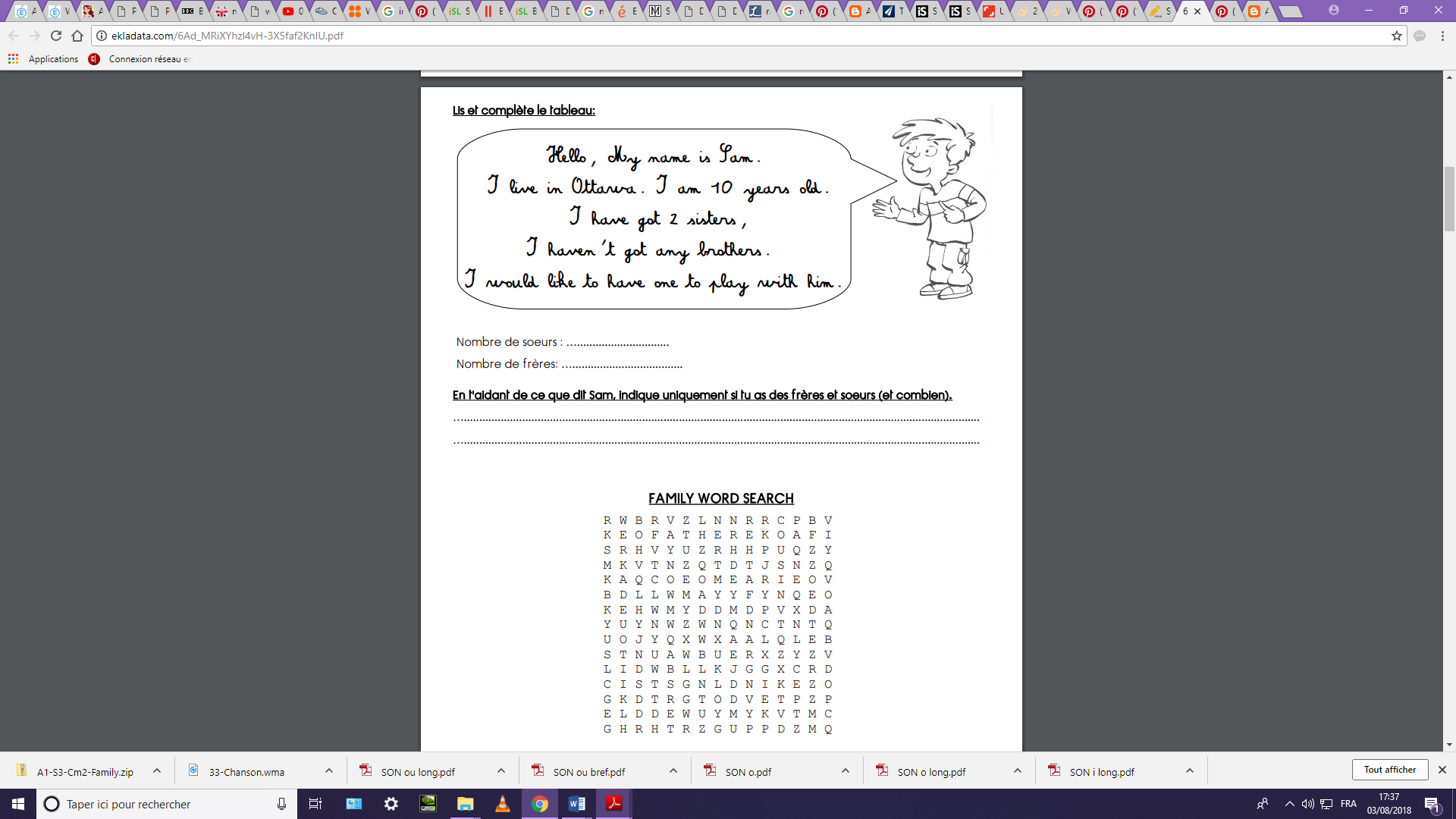 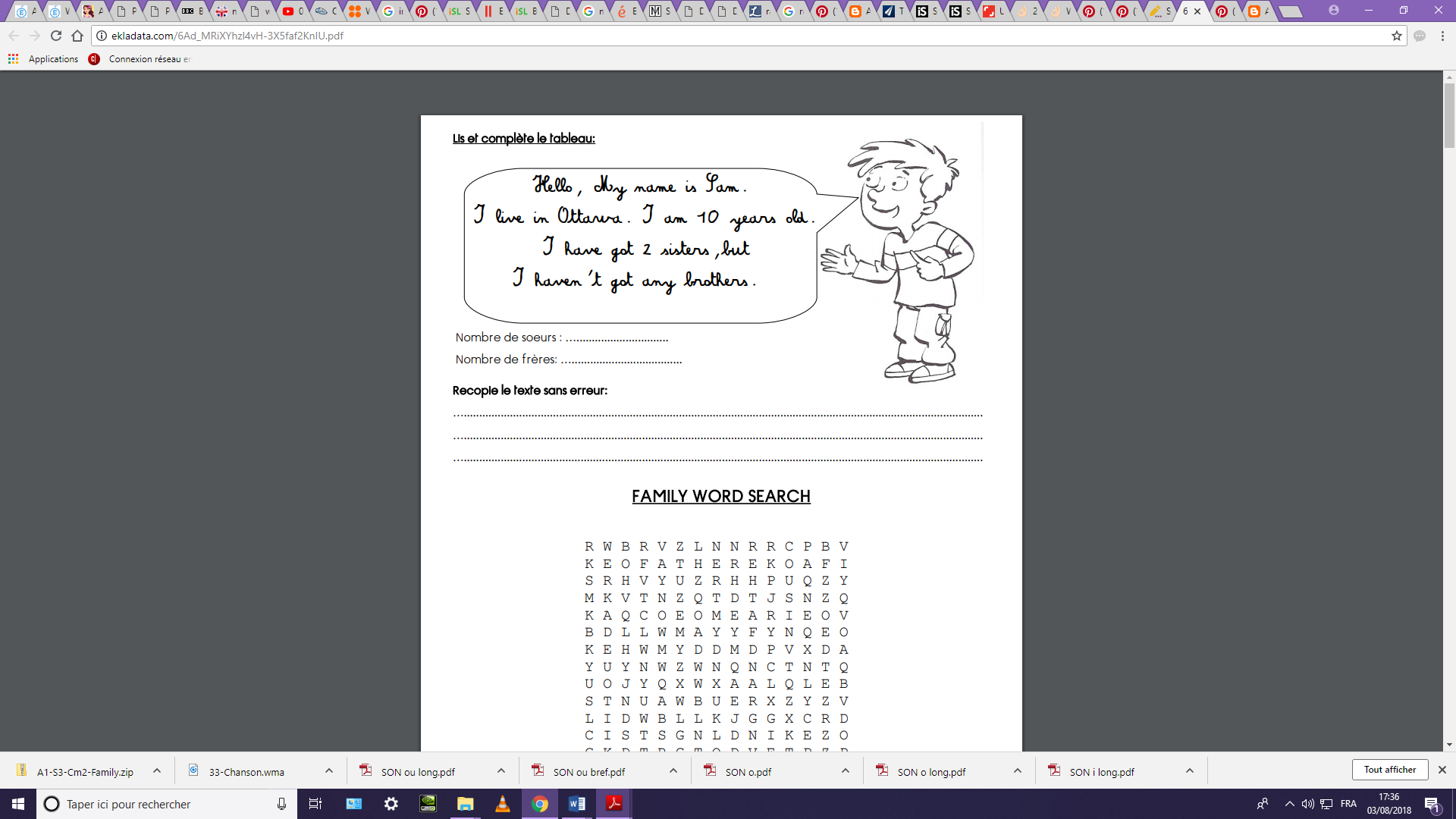 N’oublie pas d’apprendre le vocabulaire à l’écrit et à l’oral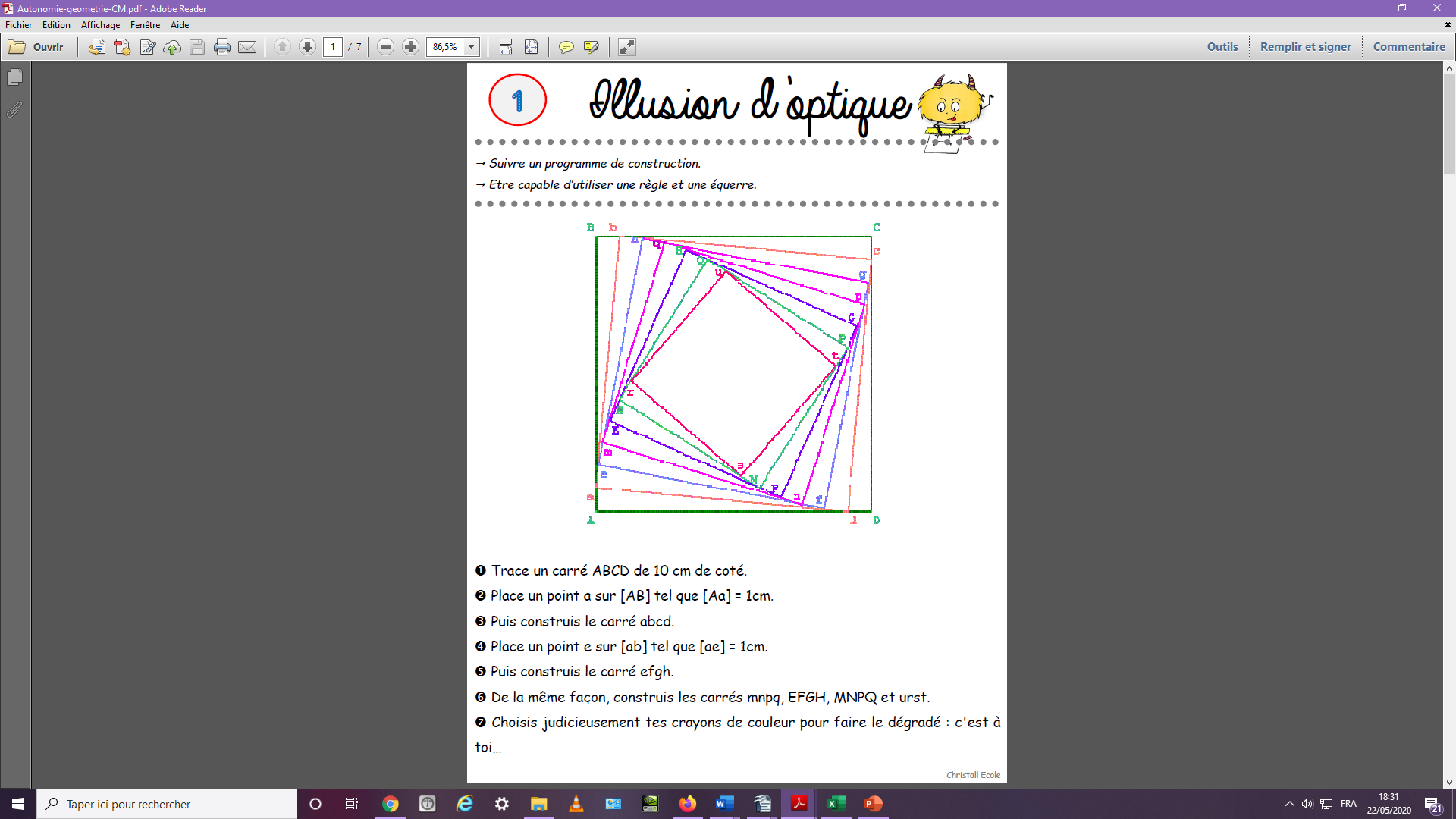 